CCK Finger PaintYou will need:1 cup of water2 packets of gelatin (such as Knox)1 cup of cornstarch2 tbs flour6 cups of waterfood color (Wilson gel colors work very well)Directions:Mix together 1 cup of water and 2 packets of gelatin and set asideIn a sauce pan mix together flour, cornstarch, and 6 cups of waterCook the mixture over low heat, stirring until it boilsWhen it boils, let it cook until the mixture thickens and becomes a semi-clear consistencyRemove from heat and add the gelatin mixture, and stirDivide the base mixture into bowls and add food coloring of your choiceStir until the color is mixed throughAs it cools it will thickenStore in the refrigerator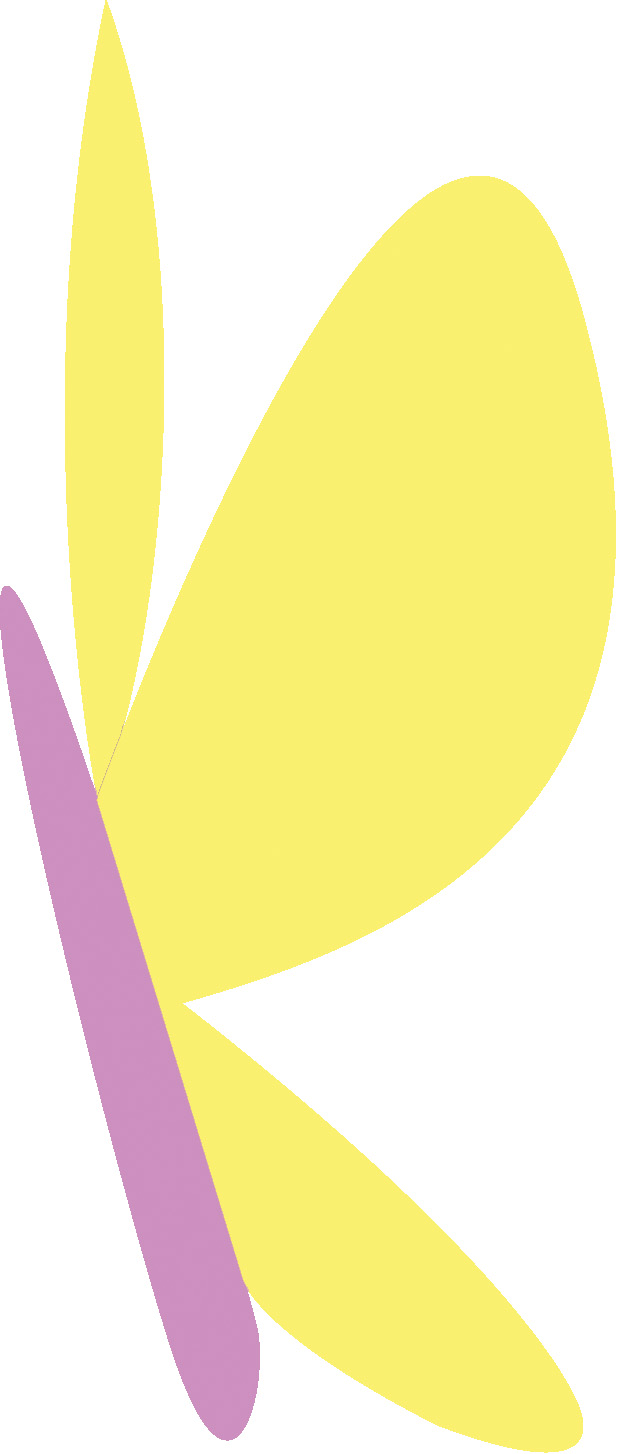 Have fun painting together!A recipe from Creative Connections for KidsFor personal and educational use only.Copyright 2012, all rights reserved. Do not copy or distribute without permission fromCreative Connections for Kids